<<today_date_mmmm_ddyyyy>> Important Medica Information<Member Name> <Address 1><Address 2> 
<City>, <State> <ZIP> Review Plan Documents EnclosedDear <Member Name>,I’ve enclosed documents related to your care in the Medica AccessAbility Solution® Enhanced (HMO D-SNP) plan. Please review these items and call me with any questions or concerns.<Free text for member specific health information/content> Questions?
Call me at <phone>  <Monday – Friday> between <9 a.m. to 5 p.m.> TTY: 711. I look 
forward to speaking with you soon.Sincerely,<Care Coordinator Name>, <Credentials>  <County/Care System/Agency name><CC phone number> cc: member records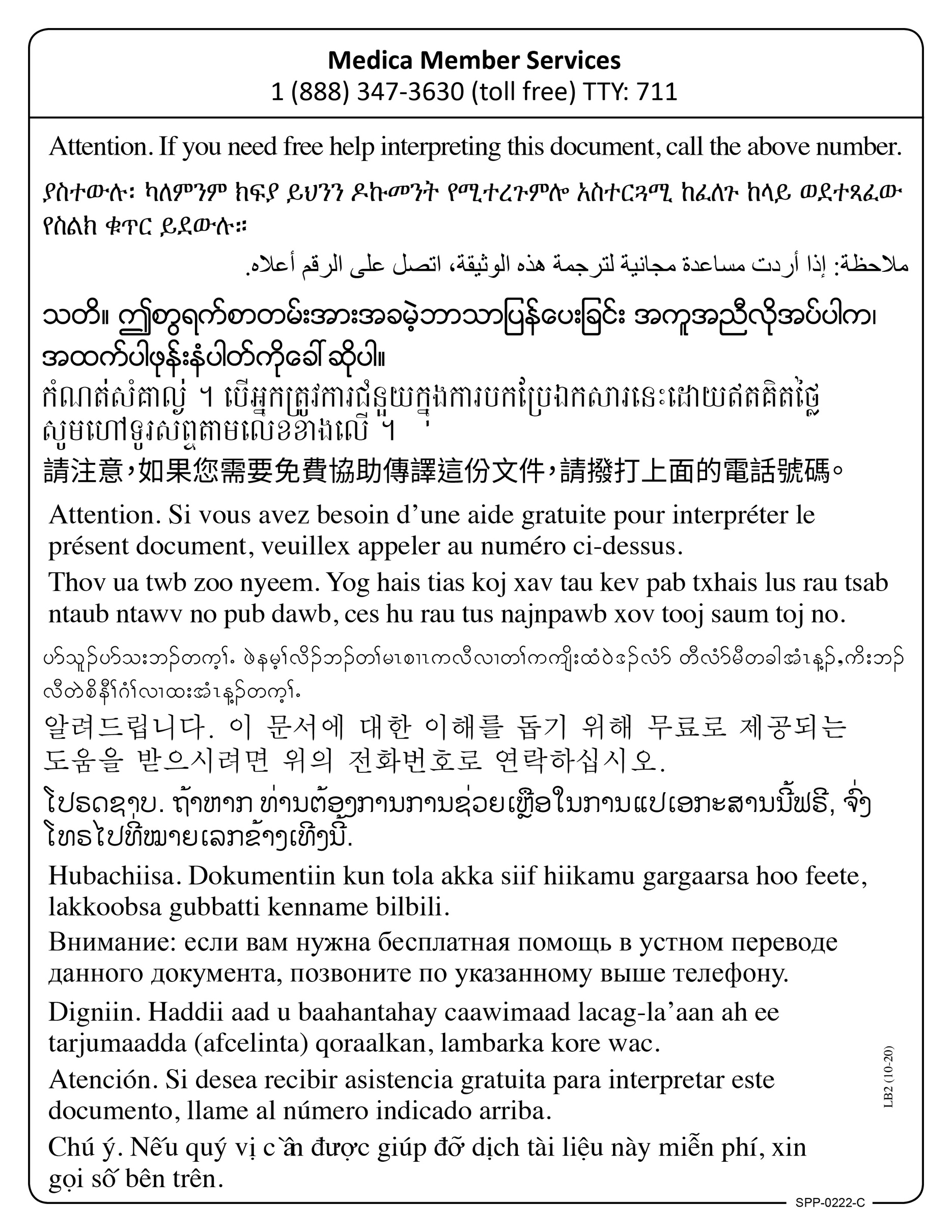 